PROCEDURE DE RETRAIT DE DIPLOME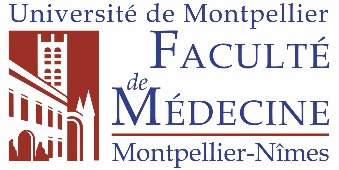 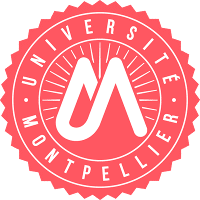 Réf : article 16 de la circulaire n°2015-0012 du 24 mars 2015Sur place au service scolarité 3ème cycle : Nouvelle Faculté de Médecine – 641 avenue du Doyen Gaston Giraud – 34093 MontpellierDu lundi au vendredi de 8h30 – 12h30 et de 13h30 à 16h30En personne : munissez-vous de votre pièce d’identité Par procuration : la personne que vous mandatez devra présenter votre pièce d’identité et la sienne, le formulaire de procuration que vous aurez dûment rempli et signéPar correspondance :En complétant le formulaire ci-dessous  et en l’adressant accompagné des pièces demandées, au service du 3ème cycle par mail : med-scol3-diplomes@umontpellier.fr DEMANDE D’ENVOI PAR CORRESPONDANCEVotre / Vos diplômes(s) demandé(s)Diplôme (s) :                                       AFS / A    DEA    DESS   DFMS/A    DIS HDR     MASTER 2     DOCTORAT     DES    DESC Intitulé du (des)  diplôme(s) : ……………………………………………………………………………………………………………………………………….Année d’obtention : …………………../……………………Votre état civilNom de naissance :……………………………………………………………..Prénoms : ………………………………………………………………………Date de naissance : ……………………………………………………………Numéro étudiant UM : …………………………………………………….                                                                                                        Numéro INE (facultatif) :…………………………………………………… Vos coordonnéesAdresse : ………………………………………………………………………………………………………………………………………………………………………Ville : ………………………………………………………………………………Code Postal : ………………………………………………………………………Adresse mail : …………………………………………………………………Téléphone : …………………………………………………………………………Si vous résidez  à l’étrangerAdresse de l’ambassade / Consulat ou Délégation européenne proche de votre domicile :…………………………………………………………………………………………………………………………………………………………………………………….Pièces à joindre pour toute demande :Ce document rempli et signé La copie de votre pièce d’identité en cours de validité Une copie de vote attestation de réussite ou certificat provisoire (si possible)Pour un envoi en France : Vignette au tarif en vigueur correspondant à un envoi de 100g en recommandé avec accusé de réception : https://www.laposte.fr/vignette-recommandee-en-ligne/Fait à ……………………………..Le : …………………….Signature : PROCURATION POUR RETRAIT DE DIPLOMERéf : article 16 de la circulaire n°2015-0012 du 24 mars 2015Je soussigné(e) :NOM (du titulaire du diplôme) : ……………………………………………………………………………………………………………………………………PRENOM : …………………………………………………………………………………………………………………………………………………………………….Né(e) le : ……………………………………………………………………………………à……………………………………………………………………………….Adresse permanente : ………………………………………………………………………………………………………………………………………………….……………………………………………………………………………………………………………………………………………………………………………………...…………………………………………………………………………………………………………………………………………………………………………………….Donne procuration à :NOM (de la personne mandatée) : ……………………………………………………………………………………………………………………………….PRENOM : ………………………………………………………………………………………...………………………………………………………………………….Né(e) le : …………………………………………………………………………………..à………………………………………………………………………………..Pour retirer mon diplôme de :……………………………………………………………………………………………………………….Obtenu en : ….…….……..   / ………………………..……………………………………………………………………………………………………………….Obtenu en : ….…….……..   / ………………………..……………………………………………………………………………………………………………….Obtenu en : ….…….……..   / ………………………..Fait à : ………………………………………………………………………………….,  le : …………………………………………………………………………….Signature du titulaire du diplôme :                                                       Signature de la personne qui retire le diplôme : Pièces à joindre à ce formulaire complété : Pièce d’identité (ou copie) du  titulaire du diplôme Pièce d’identité de la personne qui retire le diplôme